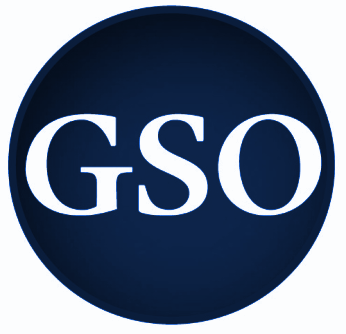 Graduate Student Organization (GSO)Est. 1968—55th SenateFirst Regular Meeting: MinutesSeptember 14, 2022IVP called meeting to order at 5:35pm. 5:35pm: Roll call32 voting members utilizing clickers at meeting start5:37pm: Land acknowledgement & opening remarksOn October 8th, the GSO will have marked 55 years. A celebration will be held of some sorts. GSO Senate House Rules reviewed & read to the Senate. Question posed: are these rules shared in advance? Yes, shared to the senate membership in advanceQuestion posed: can closed captioning be turned on through Zoom? Unfortunately, we do not have that capability as of now but there is a captioning function link circulated to use via personal devices during the meeting. Motion to allow the Daily Orange & all guests invited on behalf of the Executive Board to speak at Senate MeetingsVote held: 34 Yes, 2 No, 0 Abstentions 5:49pm: Dr. Vanable, Graduate Dean & Dr. Chapman, Associate Dean present on the Graduate SchoolRole of the Graduate School explainedAcademic support services presented Professional and Career Development services presented (TA, FPP & Career team)Student life focus at the Graduate School explained (Welcome event, BIPOC alliance)Partnership with GSO explained (health insurance, childcare subsidy, stipend growth, faculty-student mentoring, fellowships & COVID relief funding)Parental accommodation policy explained: 8-week academic & financial relief aspects. Q&A:	Vito, APS Senator: Does the accommodation policy apply to legal guardians? They will look into it and respond. Kellin, Univ Senator: clarified legal guardian status and newly statusCJ Arnell, APS Senator: any accommodation for childcare? Yes, subsidy $1,000/child <6 years old. Capped at $2,000. Follow up: deadline for applying? Yes, but purely processing related. Applications will be honored if timeline for having children is beyond the deadline. Vito, APS Senator: can payment plans be set up for expenses other than health insurance like parking or medications etc.? Ad hoc expenses are not all managed by the Graduate School, but they will look into this to see if it is possible. 6:16pm: ElectionsProcedure explained.Recording secretary explained. Nominations:Abiodun (Abey) AdeoyeKellin TasberQuestions posed:How would you handle more applications than reviewers on the grant committee?How will you implement the new changes to the grant application?How will you evaluate applications based on merit vs. need?What more can you share academically/professionally that you can bring to this position?How good are you with managing your time and academic responsibilities? Discussion at 6:50pmVote held at 7:03pm, Abey Adeoye elected by majority vote. Financial secretary explained. Nominations:Melissa AlvisiHien Thi Thu NguyenKellin Tasber (retracted at 7:35pm)Questions posed:How many years do you have left in your program & how do you rate your organization skills on a scale of 1-10?How have you prepared yourself for running for this position? How would you manage surplus/deficit in this position? How will you navigate teamwork relationship with Comptroller & E-board? Discussion at 7:37pm. Vote held at 7:46pm, Melissa Alvisi elected by majority vote. Communications secretary explained. Nominations:Qingyang LiuHemalatha YuvarajDaniela PuenteSai Krishna BollaBenjamin TettehQuestions posed:What is your proudest event planned or designed poster if you have had such an experience? How will you attract both new and old students? Discussion at 8:28pmVote held at 8:37pm, Daniela Puente elected by majority vote. 8:45pm: Motion to table remainder of elections to next meeting, posed by APS Business Administration and seconded by Kellin Tasber, APS. Debated on the floor and a motion to amend the motion was put forth by University Senator Shila to remove University senate from the motion and table only At-Large elections. This was seconded, debated and approved by majority vote (16 yes, 11 no). Vote on amended motion to table At-Large election only passes by majority vote (Yes 22, No 10). At-large elections will be tabled for the next regular meeting in October.8:50pm: Elections resume. University Senator explained. Nominations:Komal SharmaKrishna KashivSagarika BardeHien Thi Thu NguyenLinzy AndreHemalatha YuvarajNaimi PatelQuestion posed by chair:Are you a Graduate student in good standing, can you attend 4pm Univ. Senate and 5:30pm GSO Senate Meetings, and if you are an APS currently do you agree to recruit or fulfill both duties? Vote held at 9:10pm. Hemalatha Yuvaraj, Naimi Patel, Hien Thi Thu Nguyen, Sagarika Barde elected by majority vote. 9:15pm: Executive Board ReportsPresident’s report reviewed. Internal Vice President’s report waived to the next meeting. Motion to table Pro Tempore confirmation proposed and confirmed by majority hand vote. External Vice President’s report waived to the next meeting. Comptroller’s report: constitutional & operational duties reviewed. 9:35pm: Old BusinessResolution to amend GSO Diversity Committee Charge. Motion to table until next Regular Meeting proposed and seconded. Passed by majority vote. Climate Action committee remarks that they are in conversation with SA at this time. 9:39pm: Announcements & Remarks for the recordEVP announced future eventsHOL will be the location of the next meeting onlyCommittee chairs will be sending out meeting announcements soonElected positons please come up to the front after the meeting. 9:40pm: Motion to Adjourn, seconded, passed by majority hand vote. Meeting adjourned at 9:40pm. Recording Secretary: *Minutes recorded by Yousr Dhaouadi, GSO Student Body President